Пленум Межправительственной научно-политической 
платформы по биоразнообразию и экосистемным услугамВосьмая сессияВ онлайн-режиме, 14-24 июня 2021 годаПункт 10 предварительной повестки дня*Организация работы Пленума, сроки и место проведения будущих сессий Пленума Организация работы Пленума и сроки и место проведения будущих сессий Пленума	Записка секретариата	Введение1.	В своем решении МПБЭУ-7/3 Пленум Межправительственной научно-политической платформы по биоразнообразию и экосистемным услугам (МПБЭУ) предложил членам, располагающим соответствующими возможностями, рассмотреть вопрос о том, чтобы стать принимающей стороной девятой сессии Пленума, которую планируется провести в 2022 году.2.	В разделе I настоящей записки изложена информация об организации работы девятой сессии Пленума, а в разделе II содержится информация о десятой сессии Пленума. Проект решения по этим вопросам представлен в записке секретариата о проектах решений для восьмой сессии Пленума (IPBES/8/1/Add.2). 	I.	Организация работы девятой сессии Пленума3.	Согласно решению МПБЭУ-7/3 девятую сессию Пленума планируется провести в 2022 году. 4.	По состоянию на 22 марта 2021 года в секретариат не поступило предложений стать принимающей стороной для девятой сессии. Членам, имеющим намерение стать принимающей стороной сессии, предлагается информировать секретариат об этом намерении и в кратчайшие сроки – желательно до открытия восьмой сессии Пленума – направить официальное предложение. 5.	Повестка дня девятой сессии Пленума будет включать рассмотрение тематической оценки устойчивого использования диких видов, методологической оценки в отношении разнообразной концептуализации множественных ценностей природы и ее благ, включая биоразнообразие и экосистемные функции и услуги, а также аналитического доклада для методологической оценки воздействия хозяйственной деятельности на биоразнообразие и обеспечиваемый природой вклад на благо человека и ее зависимости от них. Она также будет включать рассмотрение запросов, материалов и предложений, касающихся программы работы МПБЭУ, поступивших своевременно для рассмотрения на сессии, в том числе относящиеся ко второй глобальной оценке биоразнообразия и экосистемных услуг и оценки экологической связности согласно пункту 8 раздела II решения МПБЭУ-7/1, а также системы прогнозирования будущего природной среды, разработанной целевой группой по сценариям и моделям. На этой сессии также состоится очередное избрание членов Многодисциплинарной группы экспертов. Проект предварительной повестки дня девятой сессии Пленума приводится в приложении I к настоящей записке.6.	Девятую сессию Пленума планируется провести в течение семи дней. Проект организации работы девятой сессии Пленума, основанный на проекте предварительной повестки дня, приводится в приложении II к настоящей записке. 7.	В соответствии с обычными сроками проведения сессий Пленума девятую сессию Пленума предлагается провести в марте или апреле 2022 года. 8.	Если ни один из членов не предложит стать принимающей стороной девятой сессии Пленума, то она состоится в Бонне (Германия). 9.	Если ближе к сессии станет очевидно, что из-за пандемии коронавирусного заболевания (COVID-19) невозможно провести очное совещание, Бюро будет принято решение об условиях проведения сессии с учетом опыта проведения восьмой сессии Пленума в онлайн-режиме. 10.	Пленуму предлагается представить руководящие указания относительно организации работы девятой сессии и поручить секретариату принять эти руководящие указания во внимание при подготовке окончательной редакции предварительной повестки дня и организации работы сессии. Пленуму также предлагается принять решение о месте проведения девятой сессии. 	II.	Организация работы десятой сессии Пленума11.	В соответствии с обычными сроками проведения сессий Пленума десятую сессию Пленума предлагается провести в апреле или мае 2023 года. 12.	Учитывая дополнительное время, необходимое для организации сессий Пленума в связи с продолжающейся пандемией COVID-19, Пленум, возможно, пожелает принять на своей восьмой сессии предварительное решение о месте проведения десятой сессии. В соответствии с правилом 3 правил процедуры Пленума МПБЭУ Пленум должен будет подтвердить это решение на своей девятой сессии. 13.	К 15 апреля 2021 года в секретариат поступило предложение правительства Соединенных Штатов Америки стать принимающей стороной десятой сессии Пленума. Другим членам, имеющим намерение стать принимающей стороной сессии, предлагается информировать секретариат об этом намерении и в кратчайшие сроки – желательно до открытия восьмой сессии Пленума – направить официальное предложение. Все полученные официальные предложения будут иметься в документе IPBES/8/9/Add.1. 14.	Повестка дня десятой сессии Пленума будет включать рассмотрение оценки инвазивных чужеродных видов и дальнейших запросов, материалов и предложений, касающихся программы работы МПБЭУ, полученных в ответ на объявление, которое будет сделано согласно пункту 2 решения МПБЭУ-7/1. На десятой сессии также состоится очередное избрание членов Бюро. Проект предварительной повестки дня десятой сессии Пленума приводится в приложении III к настоящей записке.15.	Десятую сессию Пленума планируется провести в течение шести дней. Проект организации работы десятой сессии Пленума, основанный на проекте предварительной повестки дня, приводится в приложении IV к настоящей записке.16.	Пленуму предлагается рассмотреть вопрос о принятии решения в отношении даты и места проведения десятой сессии и дать указания по ее организации. Приложение IПроект предварительной повестки дня девятой сессии Пленума Межправительственной научно-политической платформы по биоразнообразию и экосистемным услугам1.	Открытие сессии.2.	Организационные вопросы:a)	утверждение повестки дня и организация работы;b)	положение дел с членским составом Платформы; c)	избрание должностных лиц.3.	Допуск наблюдателей на девятую сессию Пленума Платформы.4.	Полномочия представителей.5.	Доклад Исполнительного секретаря о ходе осуществления скользящей программы работы на период до 2030 года.6.	Финансовая и бюджетная основа Платформы.7.	Оценка знаний:a)	тематическая оценка устойчивого использования диких видов; b)	методологическая оценка различной концептуализации разнообразных ценностей природы и ее благ, включая биоразнообразие и экосистемные услуги;c)	доклад об аналитическом исследовании для методологической оценки воздействия хозяйственной деятельности на биоразнообразие и обеспечиваемый природой вклад на благо человека и ее зависимости от них;d)	работа, касающаяся взаимосвязи биоразнообразия и изменения климата, и сотрудничество с Межправительственной группой экспертов по изменению климата.8.	Создание потенциала, укрепление основ знаний и поддержка политики:a)	результаты программы работы и планы работы целевых групп; b)	система прогнозирования будущего природной среды, подготовленная целевой группой по сценариям и моделям.9.	Повышение эффективности Платформы.10.	Запросы, материалы и предложения в отношении дополнительных элементов скользящей программы работы Платформы на период до 2030 года.11.	Организация работы Пленума; даты и места проведения будущих сессий Пленума.12.	Принятие решений и доклада о работе сессии.13.	Закрытие сессии.Приложение IIПроект организации работы девятой сессии Пленума Межправительственной научно-политической платформы по биоразнообразию и экосистемным услугамПриложение IIIПроект предварительной повестки дня десятой сессии Пленума Межправительственной научно-политической платформы по биоразнообразию и экосистемным услугам1.	Открытие сессии.2.	Организационные вопросы:a)	утверждение повестки дня и организация работы;b)	положение дел с членским составом Платформы; c)	избрание должностных лиц.3.	Допуск наблюдателей на десятую сессию Пленума Платформы.4.	Полномочия представителей.5.	Доклад Исполнительного секретаря о ходе осуществления скользящей программы работы на период до 2030 года.6.	Финансовая и бюджетная основа Платформы.7.	Оценка знаний:a)	тематическая оценка по вопросам инвазивных чужеродных видов; b)	работа, касающаяся взаимосвязи биоразнообразия и изменения климата, и сотрудничество с Межправительственной группой экспертов по изменению климата.8.	Создание потенциала, укрепление основ знаний и поддержка политики.9.	Повышение эффективности Платформы.10.	Запросы, материалы и предложения в отношении дополнительных элементов скользящей программы работы Платформы на период до 2030 года.11.	Организация работы Пленума; даты и места проведения будущих сессий Пленума.12.	Принятие решений и доклада о работе сессии.13.	Закрытие сессии.Приложение IVПроект организации работы десятой сессии Пленума Межправительственной научно-политической платформы по биоразнообразию и экосистемным услугамОРГАНИЗАЦИЯ
ОБЪЕДИНЕННЫХ 
НАЦИЙ ОРГАНИЗАЦИЯ
ОБЪЕДИНЕННЫХ 
НАЦИЙ ОРГАНИЗАЦИЯ
ОБЪЕДИНЕННЫХ 
НАЦИЙ 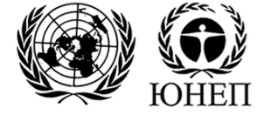 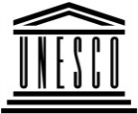 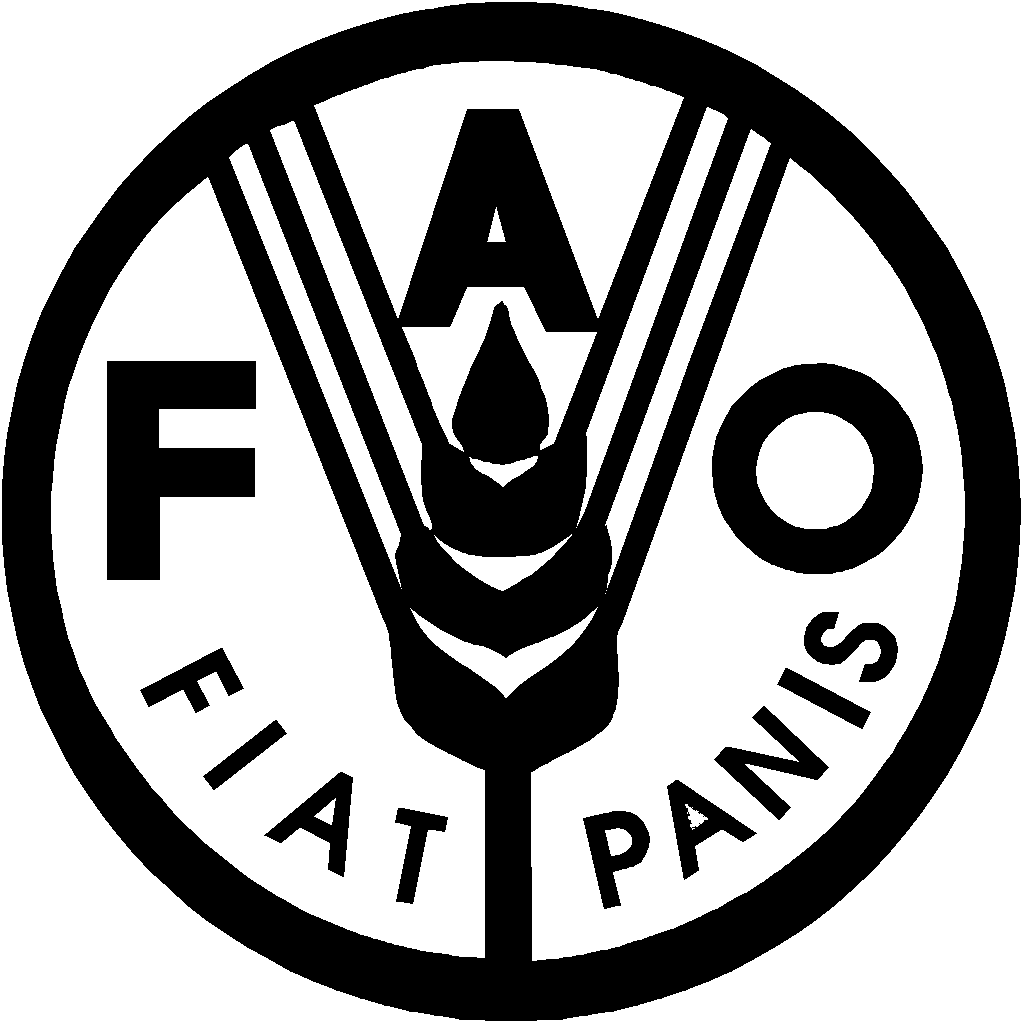 Продовольственная и сельскохозяйственная организация Объединенных Наций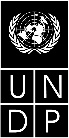 BESIPBES/8/9IPBES/8/9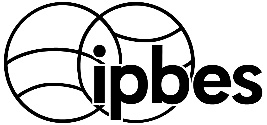 Межправительственная 
научно-политическая платформа по биоразнообразию и экосистемным услугамМежправительственная 
научно-политическая платформа по биоразнообразию и экосистемным услугамМежправительственная 
научно-политическая платформа по биоразнообразию и экосистемным услугамМежправительственная 
научно-политическая платформа по биоразнообразию и экосистемным услугамМежправительственная 
научно-политическая платформа по биоразнообразию и экосистемным услугамDistr.: General
18 March 2021RussianOriginal: EnglishDistr.: General
18 March 2021RussianOriginal: EnglishВремя«Нулевой» деньПервый деньВторой деньВторой деньТретий деньТретий деньЧетвертый деньЧетвертый деньПятый деньПятый деньШестой деньШестой деньСедьмой день8:00 – 10:00Региональные консультации и консультации с заинтересо-ванными сторонамиРегиональные консультацииРегиональные консультацииРегиональные консультацииРегиональные консультацииРегиональные консультацииРегиональные консультацииРегиональные консультацииРегиональные консультацииРегиональные консультацииРегиональные консультацииРегиональные консультацииРегиональные консультации10:00 – 10:30Региональные консультации и консультации с заинтересо-ванными сторонамиПленарные заседания Пункты 1, 2, 3, 4, 5Рабочая группа IПункт 7 а)Оценка устойчи-вого использо-ванияРабочая группа IIПункт 8Целевые группыПленарные заседанияПленарные заседанияРабочая группа IПункт 7 b)Оценка ценностейРабочая группа IIПункт 10Запросы в отношении программы работыРабочая группа IПункт 7 b)Оценка ценностейРабочая группа IIПункт 7 d)Пункт 9Рабочая группа IIПункт 7 c)Аналити-ческое исследова-ние для оценки хозяйствен-ной деятель-ностиКонтакт-ная группаПункт 6БюджетПленарные заседания10:30 – 11:00Региональные консультации и консультации с заинтересо-ванными сторонамиПленарные заседания Пункты 1, 2, 3, 4, 5Рабочая группа IПункт 7 а)Оценка устойчи-вого использо-ванияРабочая группа IIПункт 8Целевые группыПленарные заседанияПленарные заседанияРабочая группа IПункт 7 b)Оценка ценностейРабочая группа IIПункт 10Запросы в отношении программы работыРабочая группа IПункт 7 b)Оценка ценностейРабочая группа IIПункт 7 d)Пункт 9Рабочая группа IIПункт 7 c)Аналити-ческое исследова-ние для оценки хозяйствен-ной деятель-ностиКонтакт-ная группаПункт 6БюджетПленарные заседания11:00 – 11:30Региональные консультации и консультации с заинтересо-ванными сторонамиПленарные заседания Пункты 1, 2, 3, 4, 5Рабочая группа IПункт 7 а)Оценка устойчи-вого использо-ванияРабочая группа IIПункт 8Целевые группыПленарные заседанияПленарные заседанияРабочая группа IПункт 7 b)Оценка ценностейРабочая группа IIПункт 10Запросы в отношении программы работыРабочая группа IПункт 7 b)Оценка ценностейРабочая группа IIПункт 7 d)Пункт 9Рабочая группа IIПункт 7 c)Аналити-ческое исследова-ние для оценки хозяйствен-ной деятель-ностиКонтакт-ная группаПункт 6БюджетПленарные заседания11:30 – 12:00Региональные консультации и консультации с заинтересо-ванными сторонамиПленарные заседания Пункты 1, 2, 3, 4, 5Рабочая группа IПункт 7 а)Оценка устойчи-вого использо-ванияРабочая группа IIПункт 8Целевые группыРабочая группа IПункт 7 а)Оценка устойчивого использованияРабочая группа IПункт 7 а)Оценка устойчивого использованияРабочая группа IПункт 7 b)Оценка ценностейРабочая группа IIПункт 10Запросы в отношении программы работыРабочая группа IПункт 7 b)Оценка ценностейРабочая группа IIПункт 7 d)Пункт 9Рабочая группа IIПункт 7 c)Аналити-ческое исследова-ние для оценки хозяйствен-ной деятель-ностиКонтакт-ная группаПункт 6БюджетПленарные заседания12:00 – 12:30Региональные консультации и консультации с заинтересо-ванными сторонамиПленарные заседания Пункты 1, 2, 3, 4, 5Рабочая группа IПункт 7 а)Оценка устойчи-вого использо-ванияРабочая группа IIПункт 8Целевые группыРабочая группа IПункт 7 а)Оценка устойчивого использованияРабочая группа IПункт 7 а)Оценка устойчивого использованияРабочая группа IПункт 7 b)Оценка ценностейРабочая группа IIПункт 10Запросы в отношении программы работыРабочая группа IПункт 7 b)Оценка ценностейРабочая группа IIПункт 7 d)Пункт 9Рабочая группа IIПункт 7 c)Аналити-ческое исследова-ние для оценки хозяйствен-ной деятель-ностиКонтакт-ная группаПункт 6БюджетПленарные заседания12:30 – 13:00Региональные консультации и консультации с заинтересо-ванными сторонамиПленарные заседания Пункты 1, 2, 3, 4, 5Рабочая группа IПункт 7 а)Оценка устойчи-вого использо-ванияРабочая группа IIПункт 8Целевые группыРабочая группа IПункт 7 а)Оценка устойчивого использованияРабочая группа IПункт 7 а)Оценка устойчивого использованияРабочая группа IПункт 7 b)Оценка ценностейРабочая группа IIПункт 10Запросы в отношении программы работыРабочая группа IПункт 7 b)Оценка ценностейРабочая группа IIПункт 7 d)Пункт 9Рабочая группа IIПункт 7 c)Аналити-ческое исследова-ние для оценки хозяйствен-ной деятель-ностиКонтакт-ная группаПункт 6БюджетПленарные заседания13:00 – 13:30Региональные консультации и консультации с заинтересо-ванными сторонами13:30 – 14:00Региональные консультации и консультации с заинтересо-ванными сторонамиКонтактная группаПункт 6БюджетКонтактная группаПункт 6БюджетКонтактная группаПункт 6БюджетКонтактная группаПункт 6БюджетКонтактная группаПункт 6БюджетКонтактная группаПункт 6Бюджет14:00 – 14:30Региональные консультации и консультации с заинтересо-ванными сторонамиКонтактная группаПункт 6БюджетКонтактная группаПункт 6БюджетКонтактная группаПункт 6БюджетКонтактная группаПункт 6БюджетКонтактная группаПункт 6БюджетКонтактная группаПункт 6Бюджет14:30 – 15:00Региональные консультации и консультации с заинтересо-ванными сторонамиКонтактная группаПункт 6БюджетКонтактная группаПункт 6БюджетКонтактная группаПункт 6БюджетКонтактная группаПункт 6БюджетКонтактная группаПункт 6БюджетКонтактная группаПункт 6Бюджет15:00 – 15:30Региональные консультации и консультации с заинтересо-ванными сторонамиПленарные заседанияПункты 6-11Рабочая группа IПункт 7 а)Оценка устойчиво-го исполь-зованияРабочая группа IIПункт 8Целевые группыРабочая группа IПункт 7 а)Оценка устой-чивого исполь-зованияРабочая группа IIПункт 7 c)Аналити-ческое исследо-вание для оценки хозяйст-венной деятель-ностиРабочая группа IПункт 7 b)Оценка ценностейРабочая группа IIПункт 7 c)Аналитичес-кое исследование для оценки хозяйствен-ной деятельностиПленарные заседанияПленарные заседанияРабочая группа IIНерассмот-ренные пунктыКонтакт-ная группаПункт 6БюджетПленарные заседанияПункты 2 с), 12 и 1315:30 – 16:00Региональные консультации и консультации с заинтересо-ванными сторонамиПленарные заседанияПункты 6-11Рабочая группа IПункт 7 а)Оценка устойчиво-го исполь-зованияРабочая группа IIПункт 8Целевые группыРабочая группа IПункт 7 а)Оценка устой-чивого исполь-зованияРабочая группа IIПункт 7 c)Аналити-ческое исследо-вание для оценки хозяйст-венной деятель-ностиРабочая группа IПункт 7 b)Оценка ценностейРабочая группа IIПункт 7 c)Аналитичес-кое исследование для оценки хозяйствен-ной деятельностиПленарные заседанияПленарные заседанияРабочая группа IIНерассмот-ренные пунктыКонтакт-ная группаПункт 6БюджетПленарные заседанияПункты 2 с), 12 и 1316:00 – 16:30Региональные консультации и консультации с заинтересо-ванными сторонамиПленарные заседанияПункты 6-11Рабочая группа IПункт 7 а)Оценка устойчиво-го исполь-зованияРабочая группа IIПункт 8Целевые группыРабочая группа IПункт 7 а)Оценка устой-чивого исполь-зованияРабочая группа IIПункт 7 c)Аналити-ческое исследо-вание для оценки хозяйст-венной деятель-ностиРабочая группа IПункт 7 b)Оценка ценностейРабочая группа IIПункт 7 c)Аналитичес-кое исследование для оценки хозяйствен-ной деятельностиПленарные заседанияПленарные заседанияРабочая группа IIНерассмот-ренные пунктыКонтакт-ная группаПункт 6БюджетПленарные заседанияПункты 2 с), 12 и 1316:30 – 17:00Региональные консультации и консультации с заинтересо-ванными сторонамиРабочая группа IПункт 7 а)Оценка устойчивого использованияРабочая группа IПункт 7 а)Оценка устойчиво-го исполь-зованияРабочая группа IIПункт 8Целевые группыРабочая группа IПункт 7 а)Оценка устой-чивого исполь-зованияРабочая группа IIПункт 7 c)Аналити-ческое исследо-вание для оценки хозяйст-венной деятель-ностиРабочая группа IПункт 7 b)Оценка ценностейРабочая группа IIПункт 7 c)Аналитичес-кое исследование для оценки хозяйствен-ной деятельностиРабочая группа IПункт 7 b)Оценка ценностейРабочая группа IПункт 7 b)Оценка ценностейРабочая группа IIНерассмот-ренные пунктыКонтакт-ная группаПункт 6БюджетПленарные заседанияПункты 2 с), 12 и 1317:00 – 17:30Региональные консультации и консультации с заинтересо-ванными сторонамиРабочая группа IПункт 7 а)Оценка устойчивого использованияРабочая группа IПункт 7 а)Оценка устойчиво-го исполь-зованияРабочая группа IIПункт 8Целевые группыРабочая группа IПункт 7 а)Оценка устой-чивого исполь-зованияРабочая группа IIПункт 7 c)Аналити-ческое исследо-вание для оценки хозяйст-венной деятель-ностиРабочая группа IПункт 7 b)Оценка ценностейРабочая группа IIПункт 7 c)Аналитичес-кое исследование для оценки хозяйствен-ной деятельностиРабочая группа IПункт 7 b)Оценка ценностейРабочая группа IПункт 7 b)Оценка ценностейРабочая группа IIНерассмот-ренные пунктыКонтакт-ная группаПункт 6БюджетПленарные заседанияПункты 2 с), 12 и 1317:30 – 18:00Рабочая группа IПункт 7 а)Оценка устойчивого использованияРабочая группа IПункт 7 а)Оценка устойчиво-го исполь-зованияРабочая группа IIПункт 8Целевые группыРабочая группа IПункт 7 а)Оценка устой-чивого исполь-зованияРабочая группа IIПункт 7 c)Аналити-ческое исследо-вание для оценки хозяйст-венной деятель-ностиРабочая группа IПункт 7 b)Оценка ценностейРабочая группа IIПункт 7 c)Аналитичес-кое исследование для оценки хозяйствен-ной деятельностиРабочая группа IПункт 7 b)Оценка ценностейРабочая группа IПункт 7 b)Оценка ценностейРабочая группа IIНерассмот-ренные пунктыКонтакт-ная группаПункт 6БюджетПленарные заседанияПункты 2 с), 12 и 1318:00 – 18:30Церемония открытия18:30 – 19:00Церемония открытия19:00 – 19:30Церемония открытия19:30 – 20:00Церемония открытия(Нерассмотренные пункты)(Нерассмотренные пункты)Рабочая группа IПункт 7 b)Оценка ценностейРабочая группа IПункт 7 b)Оценка ценностей(Нерассмотренные пункты)(Нерассмотренные пункты)(Подготовка документов)(Подготовка документов)20:00 – 20:30Церемония открытия(Нерассмотренные пункты)(Нерассмотренные пункты)Рабочая группа IПункт 7 b)Оценка ценностейРабочая группа IПункт 7 b)Оценка ценностей(Нерассмотренные пункты)(Нерассмотренные пункты)(Подготовка документов)(Подготовка документов)20:30 – 21:00Церемония открытия(Нерассмотренные пункты)(Нерассмотренные пункты)Рабочая группа IПункт 7 b)Оценка ценностейРабочая группа IПункт 7 b)Оценка ценностей(Нерассмотренные пункты)(Нерассмотренные пункты)(Подготовка документов)(Подготовка документов)21:00 – 21:30(Нерассмотренные пункты)(Нерассмотренные пункты)Рабочая группа IПункт 7 b)Оценка ценностейРабочая группа IПункт 7 b)Оценка ценностей(Нерассмотренные пункты)(Нерассмотренные пункты)(Подготовка документов)(Подготовка документов)21:30 – 22:00(Нерассмотренные пункты)(Нерассмотренные пункты)Рабочая группа IПункт 7 b)Оценка ценностейРабочая группа IПункт 7 b)Оценка ценностей(Нерассмотренные пункты)(Нерассмотренные пункты)(Подготовка документов)(Подготовка документов)22:00 – 22:30(Нерассмотренные пункты)(Нерассмотренные пункты)Рабочая группа IПункт 7 b)Оценка ценностейРабочая группа IПункт 7 b)Оценка ценностей(Нерассмотренные пункты)(Нерассмотренные пункты)(Подготовка документов)(Подготовка документов)Время«Нулевой» деньПервый деньВторой деньВторой деньТретий деньТретий деньЧетвертый деньЧетвертый деньПятый деньПятый деньШестой день8:00 – 10:00Региональные консультации и консультации с заинтересован-ными сторонамиРегиональные консультацииРегиональные консультацииРегиональные консультацииРегиональные консультацииРегиональные консультацииРегиональные консультацииРегиональные консультацииРегиональные консультацииРегиональные консультацииРегиональные консультации10:00 – 10:30Региональные консультации и консультации с заинтересован-ными сторонамиПленарные заседанияПункты 1, 2, 3, 4, 5Рабочая группа IПункт 7 а)Оценка по вопросам инвазивных чужеродных видовРабочая группа IIПункт 8Целевые группыПленарные заседанияПленарные заседанияРабочая группа IПункт 7 а)Оценка по вопросам инвазивных чужеродных видовРабочая группа IIПункт 8Целевые группыРабочая группа IIПункт 9Повышение эффектив-ностиКонтактная группаПункт 6БюджетПленарные заседания10:30 – 11:00Региональные консультации и консультации с заинтересован-ными сторонамиПленарные заседанияПункты 1, 2, 3, 4, 5Рабочая группа IПункт 7 а)Оценка по вопросам инвазивных чужеродных видовРабочая группа IIПункт 8Целевые группыПленарные заседанияПленарные заседанияРабочая группа IПункт 7 а)Оценка по вопросам инвазивных чужеродных видовРабочая группа IIПункт 8Целевые группыРабочая группа IIПункт 9Повышение эффектив-ностиКонтактная группаПункт 6БюджетПленарные заседания11:00 – 11:30Региональные консультации и консультации с заинтересован-ными сторонамиПленарные заседанияПункты 1, 2, 3, 4, 5Рабочая группа IПункт 7 а)Оценка по вопросам инвазивных чужеродных видовРабочая группа IIПункт 8Целевые группыПленарные заседанияПленарные заседанияРабочая группа IПункт 7 а)Оценка по вопросам инвазивных чужеродных видовРабочая группа IIПункт 8Целевые группыРабочая группа IIПункт 9Повышение эффектив-ностиКонтактная группаПункт 6БюджетПленарные заседания11:30 - 12:00Региональные консультации и консультации с заинтересован-ными сторонамиПленарные заседанияПункты 1, 2, 3, 4, 5Рабочая группа IПункт 7 а)Оценка по вопросам инвазивных чужеродных видовРабочая группа IIПункт 8Целевые группыРабочая группа IПункт 7 а)Оценка по вопросам инвазивных чужеродных видовРабочая группа IПункт 7 а)Оценка по вопросам инвазивных чужеродных видовРабочая группа IПункт 7 а)Оценка по вопросам инвазивных чужеродных видовРабочая группа IIПункт 8Целевые группыРабочая группа IIПункт 9Повышение эффектив-ностиКонтактная группаПункт 6БюджетПленарные заседания12:00 – 12:30Региональные консультации и консультации с заинтересован-ными сторонамиПленарные заседанияПункты 1, 2, 3, 4, 5Рабочая группа IПункт 7 а)Оценка по вопросам инвазивных чужеродных видовРабочая группа IIПункт 8Целевые группыРабочая группа IПункт 7 а)Оценка по вопросам инвазивных чужеродных видовРабочая группа IПункт 7 а)Оценка по вопросам инвазивных чужеродных видовРабочая группа IПункт 7 а)Оценка по вопросам инвазивных чужеродных видовРабочая группа IIПункт 8Целевые группыРабочая группа IIПункт 9Повышение эффектив-ностиКонтактная группаПункт 6БюджетПленарные заседания12:30 – 13:00Региональные консультации и консультации с заинтересован-ными сторонамиПленарные заседанияПункты 1, 2, 3, 4, 5Рабочая группа IПункт 7 а)Оценка по вопросам инвазивных чужеродных видовРабочая группа IIПункт 8Целевые группыРабочая группа IПункт 7 а)Оценка по вопросам инвазивных чужеродных видовРабочая группа IПункт 7 а)Оценка по вопросам инвазивных чужеродных видовРабочая группа IПункт 7 а)Оценка по вопросам инвазивных чужеродных видовРабочая группа IIПункт 8Целевые группыРабочая группа IIПункт 9Повышение эффектив-ностиКонтактная группаПункт 6БюджетПленарные заседания13:00 – 13:30Региональные консультации и консультации с заинтересован-ными сторонами13:30 – 14:00Региональные консультации и консультации с заинтересован-ными сторонамиКонтактная группаПункт 6БюджетКонтактная группаПункт 6БюджетКонтактная группаПункт 6БюджетКонтактная группаПункт 6БюджетКонтактная группаПункт 6БюджетКонтактная группаПункт 6Бюджет14:00 – 14:30Региональные консультации и консультации с заинтересован-ными сторонамиКонтактная группаПункт 6БюджетКонтактная группаПункт 6БюджетКонтактная группаПункт 6БюджетКонтактная группаПункт 6БюджетКонтактная группаПункт 6БюджетКонтактная группаПункт 6Бюджет14:30 – 15:00Региональные консультации и консультации с заинтересован-ными сторонамиКонтактная группаПункт 6БюджетКонтактная группаПункт 6БюджетКонтактная группаПункт 6БюджетКонтактная группаПункт 6БюджетКонтактная группаПункт 6БюджетКонтактная группаПункт 6Бюджет15:00 – 15:30Региональные консультации и консультации с заинтересован-ными сторонамиПленарные заседанияПункты 6-11Рабочая группа IПункт 7 а)Оценка по вопросам инвазивных чужеродных видовРабочая группа IIПункт 10Запросы в отношении программы работыРабочая группа IПункт 7 а)Оценка по вопросам инвазивных чужеродных видов Рабочая группа IIПункт 10Запросы в отношении программы работыРабочая группа IПункт 7 а)Оценка по вопросам инвазивных чужеродных видовРабочая группа IIПункт 7 b)Изменение климатаРабочая группа IIПункт 10Запросы в отношении программы работыКонтактная группаПункт 6БюджетПленарные заседанияПункты 2 с), 12 и 1315:30 – 16:00Региональные консультации и консультации с заинтересован-ными сторонамиПленарные заседанияПункты 6-11Рабочая группа IПункт 7 а)Оценка по вопросам инвазивных чужеродных видовРабочая группа IIПункт 10Запросы в отношении программы работыРабочая группа IПункт 7 а)Оценка по вопросам инвазивных чужеродных видов Рабочая группа IIПункт 10Запросы в отношении программы работыРабочая группа IПункт 7 а)Оценка по вопросам инвазивных чужеродных видовРабочая группа IIПункт 7 b)Изменение климатаРабочая группа IIПункт 10Запросы в отношении программы работыКонтактная группаПункт 6БюджетПленарные заседанияПункты 2 с), 12 и 1316:00 – 16:30Региональные консультации и консультации с заинтересован-ными сторонамиПленарные заседанияПункты 6-11Рабочая группа IПункт 7 а)Оценка по вопросам инвазивных чужеродных видовРабочая группа IIПункт 10Запросы в отношении программы работыРабочая группа IПункт 7 а)Оценка по вопросам инвазивных чужеродных видов Рабочая группа IIПункт 10Запросы в отношении программы работыРабочая группа IПункт 7 а)Оценка по вопросам инвазивных чужеродных видовРабочая группа IIПункт 7 b)Изменение климатаРабочая группа IIПункт 10Запросы в отношении программы работыКонтактная группаПункт 6БюджетПленарные заседанияПункты 2 с), 12 и 1316:30 – 17:00Региональные консультации и консультации с заинтересован-ными сторонамиРабочая группа IПункт 7 а)Оценка по вопросам инвазивных чужеродных видовРабочая группа IПункт 7 а)Оценка по вопросам инвазивных чужеродных видовРабочая группа IIПункт 10Запросы в отношении программы работыРабочая группа IПункт 7 а)Оценка по вопросам инвазивных чужеродных видов Рабочая группа IIПункт 10Запросы в отношении программы работыРабочая группа IПункт 7 а)Оценка по вопросам инвазивных чужеродных видовРабочая группа IIПункт 7 b)Изменение климатаРабочая группа IIПункт 10Запросы в отношении программы работыКонтактная группаПункт 6БюджетПленарные заседанияПункты 2 с), 12 и 1317:00 – 17:30Региональные консультации и консультации с заинтересован-ными сторонамиРабочая группа IПункт 7 а)Оценка по вопросам инвазивных чужеродных видовРабочая группа IПункт 7 а)Оценка по вопросам инвазивных чужеродных видовРабочая группа IIПункт 10Запросы в отношении программы работыРабочая группа IПункт 7 а)Оценка по вопросам инвазивных чужеродных видов Рабочая группа IIПункт 10Запросы в отношении программы работыРабочая группа IПункт 7 а)Оценка по вопросам инвазивных чужеродных видовРабочая группа IIПункт 7 b)Изменение климатаРабочая группа IIПункт 10Запросы в отношении программы работыКонтактная группаПункт 6БюджетПленарные заседанияПункты 2 с), 12 и 1317:30 – 18:00Рабочая группа IПункт 7 а)Оценка по вопросам инвазивных чужеродных видовРабочая группа IПункт 7 а)Оценка по вопросам инвазивных чужеродных видовРабочая группа IIПункт 10Запросы в отношении программы работыРабочая группа IПункт 7 а)Оценка по вопросам инвазивных чужеродных видов Рабочая группа IIПункт 10Запросы в отношении программы работыРабочая группа IПункт 7 а)Оценка по вопросам инвазивных чужеродных видовРабочая группа IIПункт 7 b)Изменение климатаРабочая группа IIПункт 10Запросы в отношении программы работыКонтактная группаПункт 6БюджетПленарные заседанияПункты 2 с), 12 и 1318:00 – 18:30Церемония открытия18:30 – 19:00Церемония открытия19:00 – 19:30Церемония открытия19:30 – 20:00Церемония открытия(Нерассмотренные пункты)(Нерассмотренные пункты)(Нерассмотренные пункты)(Нерассмотренные пункты)(Подготовка документов)(Подготовка документов)20:00 – 20:30Церемония открытия(Нерассмотренные пункты)(Нерассмотренные пункты)(Нерассмотренные пункты)(Нерассмотренные пункты)(Подготовка документов)(Подготовка документов)20:30 – 21:00Церемония открытия(Нерассмотренные пункты)(Нерассмотренные пункты)(Нерассмотренные пункты)(Нерассмотренные пункты)(Подготовка документов)(Подготовка документов)21:00 – 21:30(Нерассмотренные пункты)(Нерассмотренные пункты)(Нерассмотренные пункты)(Нерассмотренные пункты)(Подготовка документов)(Подготовка документов)21:30 – 22:00(Нерассмотренные пункты)(Нерассмотренные пункты)(Нерассмотренные пункты)(Нерассмотренные пункты)(Подготовка документов)(Подготовка документов)22:00 – 22:30(Нерассмотренные пункты)(Нерассмотренные пункты)(Нерассмотренные пункты)(Нерассмотренные пункты)(Подготовка документов)(Подготовка документов)